   Lunkenmöte ÖIS 2023-10-15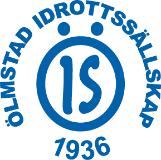 Närvarande: Anders, Anna-Carin, Annika, Evelina, Fia, Inger, Janne, Nicklas, Inger, LottaSummerar och ser tillbaka på ett roligt och positiv möte, en blandning av gammalt och nytt. Det kommer bli kanon det här. Här kommer en liten sammanfattning av mötet både för oss som var där och för er andra som gärna får hänga på nästa gång vi ses.Lunken 2024Datum: 2024-04-20 Tid: 08–17 (ok att önska starttid)Antal deltagare: 4–6 per lag Kostnad: 100 kr per person (summan swichas gemensamt per lag och anmälan är bindande)Runda: Samma som tidigare 1,2 milMinimum: 40 anmälda lagStart och mål:Nicklas ansvarar (och Christine om hon vill)Tipsrundan:Magdalena ansvararVi uppmuntrar deltagare att ladda ner X-rundanappen innan Preliminärt ansvariga för våra 7 stationer Lotta och AndersHubbe + 1Anna-Carin och MårtenLollo och MatsJanne/gymsektionenAnnika + ev EvelinaBjarne (Anders kollar)För medföljande barnTrimbingoGodis till alla i målGrillning Tossehall: Fia har hyrt Tossehall, kostnad 1000 krAnsvarig är Inger som har stenkoll på allt som har med grillning på ÖIS att göraVi erbjuder ungdomar att hjälpa tillPris till vinnareDet stora vandringspriset finns på ÖISAnders kollar upp vem som kan göra små pris-statyetterLotteripriser/sponsorerFritt fram för alla att ragga sponsorer till lottade vinster. Lotta fixar godis, Inger kollar med sina kontakter och Anna-Carin kollar med Ica, Grafitgrå och Rudenstams. Dock helt okej att vänta med detta tills nästa år, känns lite hysteriskt att börja redan nu . Eventuellt erbjuder vi sponsorer en startplats men vi lyfter detta på nästa möte för beslut. ÖvrigtAnders kollar med markägare samt ansvarar för att snitsla bananNicklas ansvar för anmälningarAnna-Carin tar med sig en fyrhjuling, Evelina kör gärna Evelina ansvarar för att göra reklam i olika kanalerAnna-Carin fixar mat för funktionärer efter kl. 17Till nästa möte:Vilka stationer ska vi ha?Regler?Städning utmed banan?Någon som vill anordna en fest på kvällen?Halva potten?Erbjuda sponsorer en startplats?Stort tack alla som kom och även tack till dom som glömde att komma men ändå vill vara med . Jag skickar en kallelse för nästa möte till alla som ligger med i Lunken-gruppen. Om någon inte vill vara med så bara meddela mig eller Nicklas så plockar vi bort er. På återseende den 3/3 kl. 17! / Evelina